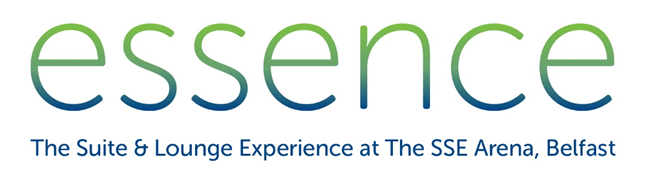 Bianca Del RioDrink on arrival***Selection of Artisan breads***Herb salted pork bellyOrWild mushroom arancini (v)Served withRoot vegetable potatoes dauphinoiseApple & cider cabbage***Sticky toffee puddingFor allergen information and special dietary requirements please call 02890766073.